от 07 апреля 2015 года								                 № 429О признании утратившим силу постановление администрации городского 
округа город Шахунья Нижегородской области от 06.03.2013 г. № 208 «Об утверждении Положения  о порядке  формирования и  расходования  резервного фонда для предупреждения и ликвидации чрезвычайных ситуаций и последствий стихийных бедствий» Администрация городского округа город Шахунья  Нижегородской области 
п о с т а н о в л я е т:1. Постановление администрации городского округа город Шахунья Нижегородской области от 06.03.2013 № 208 «Об утверждении Положения  о порядке  формирования и  расходования  резервного фонда для предупреждения и ликвидации чрезвычайных ситуаций и последствий стихийных бедствий» признать утратившим силу.2. Общему отделу администрации городского округа город Шахунья 
(А.А. Шляков) обеспечить размещение настоящего постановления на официальном сайте администрации городского округа.Глава администрации городскогоокруга город Шахунья								     В.И.Романюк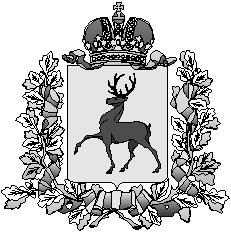 Администрация городского округа город ШахуньяНижегородской областиП О С Т А Н О В Л Е Н И Е